Content: MathContent: MathContent: MathGrade Level: 6thGrade Level: 6thStandard: 6.NS.5Understand that positive and negative numbers are used together to describe quantities having opposite directions or values; use positive and negative numbers to represent quantities in real-world contexts, explaining the meaning of 0 in each situation.Standard: 6.NS.5Understand that positive and negative numbers are used together to describe quantities having opposite directions or values; use positive and negative numbers to represent quantities in real-world contexts, explaining the meaning of 0 in each situation.Standard: 6.NS.5Understand that positive and negative numbers are used together to describe quantities having opposite directions or values; use positive and negative numbers to represent quantities in real-world contexts, explaining the meaning of 0 in each situation.Standard: 6.NS.5Understand that positive and negative numbers are used together to describe quantities having opposite directions or values; use positive and negative numbers to represent quantities in real-world contexts, explaining the meaning of 0 in each situation.Standard: 6.NS.5Understand that positive and negative numbers are used together to describe quantities having opposite directions or values; use positive and negative numbers to represent quantities in real-world contexts, explaining the meaning of 0 in each situation.I can statements:I can describe quantities having opposite directions or values.I can use positive and negative numbers to represent quantities in real-world contexts.I can explain the meaning of 0 in each situation.I can statements:I can describe quantities having opposite directions or values.I can use positive and negative numbers to represent quantities in real-world contexts.I can explain the meaning of 0 in each situation.I can statements:I can describe quantities having opposite directions or values.I can use positive and negative numbers to represent quantities in real-world contexts.I can explain the meaning of 0 in each situation.I can statements:I can describe quantities having opposite directions or values.I can use positive and negative numbers to represent quantities in real-world contexts.I can explain the meaning of 0 in each situation.I can statements:I can describe quantities having opposite directions or values.I can use positive and negative numbers to represent quantities in real-world contexts.I can explain the meaning of 0 in each situation.Score 4.0In addition to Score 3.0, in-depth inferences and applications that go beyond what was taught.In addition to Score 3.0, in-depth inferences and applications that go beyond what was taught.In addition to Score 3.0, in-depth inferences and applications that go beyond what was taught.Sample ActivitiesScore 4.0In addition to Score 3.0, in-depth inferences and applications that go beyond what was taught.In addition to Score 3.0, in-depth inferences and applications that go beyond what was taught.In addition to Score 3.0, in-depth inferences and applications that go beyond what was taught.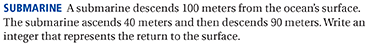 Answer: 150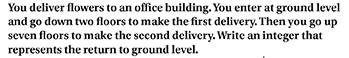 Answer: -53.5In addition to score 3.0 performance, in-depth inferences and applications with partial success.In addition to score 3.0 performance, in-depth inferences and applications with partial success.Score 3.0The student can represent a real-world situation with an integer.The student exhibits no major errors or omissions.The student can represent a real-world situation with an integer.The student exhibits no major errors or omissions.The student can represent a real-world situation with an integer.The student exhibits no major errors or omissions.Write a positive or negative integer that represents the situation: You withdraw $42 from an account.    Answer: -$422.5No major errors or omissions regarding 2.0 content and partial knowledge of the 3.0 content.No major errors or omissions regarding 2.0 content and partial knowledge of the 3.0 content.Score 2.0There are no major errors or omissions regarding the simpler details and processes.  However, the student exhibits major errors or omissions regarding the more complex ideas and processes.There are no major errors or omissions regarding the simpler details and processes.  However, the student exhibits major errors or omissions regarding the more complex ideas and processes.There are no major errors or omissions regarding the simpler details and processes.  However, the student exhibits major errors or omissions regarding the more complex ideas and processes.Label integers on a number line.1.5Partial knowledge of the 2.0 content, but major errors or omissions regarding the 3.0 content.Partial knowledge of the 2.0 content, but major errors or omissions regarding the 3.0 content.Score 1.0With help, a partial understanding of some of the simpler details and processes and some of the more complex ideas and processes.With help, a partial understanding of some of the simpler details and processes and some of the more complex ideas and processes.With help, a partial understanding of some of the simpler details and processes and some of the more complex ideas and processes.0.5With help, a partial understanding of the 2.0 content, but not the 3.0 content.With help, a partial understanding of the 2.0 content, but not the 3.0 content.Score 0.0Even with help, no understanding or skill demonstrated.Even with help, no understanding or skill demonstrated.Even with help, no understanding or skill demonstrated.